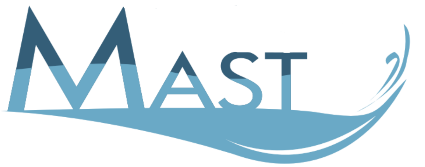 Salvage Quote Request FormPlease email a completed form and attachments to salvagequote@mast.llcClaim No./Vehicle Owner Name:  Year, Make:  Model (or Model No.):  VIN:  Damage Type (collision, flood, burn, etc.):  Mileage/Hours (if metered):  Starts(y/n)?  Run and Drive (y/n)?  Please include estimate and photos showing damages and items affecting salvage value